27.12.2023                                    №  1057В соответствии с п. 5.4 Порядка разработки, реализации и оценки эффективности муниципальных программ города Азова, утвержденного постановлением администрации города Азова от 10.08.2018  1805 «Об утверждении Порядка разработки, реализации и оценки эффективности муниципальных программ города Азова», решением  Азовской городской Думы от 20.12.2023 № 241 «Об  утверждении бюджета города  Азова на 2024 год и на плановый период 2025 и 2026 годов»,ПОСТАНОВЛЯЮ:1. Утвердить План реализации муниципальной программы города Азова «Развитие субъектов малого и среднего предпринимательства и защита прав потребителей в городе Азове» на 2024 год согласно приложению к настоящему постановлению.2. Настоящее постановление вступает в силу с 01.01.2024 и подлежит размещению на официальном сайте Администрации города Азова в информационно-телекоммуникационной сети «Интернет».3. Контроль за исполнением постановления возложить на заместителя главы администрации по вопросам промышленности, экономики и инвестициям Скрябину Е.Ю.Глава Администрациигорода Азова                                                                                 В.В. РащупкинВерноНачальник общего отдела                                                          В.А. ЖигайловаПостановление вносит Приложениек постановлениюАдминистрации города Азоваот 27.12.2023 № 1057План реализации муниципальной  программы города Азова «Развитие субъектов малого и среднего предпринимательства и защита прав потребителей в городе Азове» на 2024годУправляющий делами администрации                                                                                                                                                 И.Н. ДзюбаВерноНачальник общего отдела                                                                                                                        В.А. Жигайлова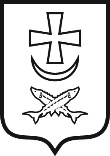 администрация города  азоваПостановлеНИеОб утверждении Плана реализации муниципальной программы города Азова «Развитие субъектов малого и среднего предпринимательства и защита прав потребителей в городе Азове» на 2024 годотдел потребительского рынка и поддержки предпринимательства администрации города№ п/пНаименование подпрограммы,основного мероприятия,мероприятия ведомственной целевой программы, контрольного события программыОтветственный 
 исполнитель  
  (ФИО)Ожидаемый результат  (краткое описание)Срок    
реализации 
  (дата)Объем расходов на 2024 год (тыс. руб.)Объем расходов на 2024 год (тыс. руб.)Объем расходов на 2024 год (тыс. руб.)Объем расходов на 2024 год (тыс. руб.)Объем расходов на 2024 год (тыс. руб.)Объем расходов на 2024 год (тыс. руб.)Объем расходов на 2024 год (тыс. руб.)Объем расходов на 2024 год (тыс. руб.)№ п/пНаименование подпрограммы,основного мероприятия,мероприятия ведомственной целевой программы, контрольного события программыОтветственный 
 исполнитель  
  (ФИО)Ожидаемый результат  (краткое описание)Срок    
реализации 
  (дата)всеговсегообластной   бюджетобластной   бюджетфедеральный бюджетфедеральный бюджетбюджетгорода Азовавнебюджетные
источники123456677889101.Подпрограмма 1   Развитие субъектов малого и среднего предпринимательстваначальник отдела потребительского рынка и поддержки предпринимательства администрации города Азова (далее – отдел потребительского рынка) -Соколенко Н.А.Создание условий для увеличения численности занятых в сфере малого и среднего предпринимательства, включая индивидуальных предпринимателей31.12.2024 года 270,0270,0----270,0Х1.1.Основное мероприятие. Предоставление субсидий субъектам малого и среднего предпринимательства -начинающим предпринимателям - в целях возмещения части затрат по организации собственного деланачальник отдела потребительского рынка -Соколенко Н.А.Оказание помощи начинающим предпринимателям, содействие развитию стартующего бизнеса31.12.2024года 270,0270,0----270,0Х1.1.Контрольное событие программы. Субсидию планируется  предоставить  1 субъекту МСП заместитель главы администрации по вопросам промышленности, экономики и инвестициям – Скрябина Е.Ю.,начальник отдела потребительского рынка - Соколенко Н.А.Обеспечение субъектов МСП финансовыми ресурсами31.12.2024 года 270,0270,0----270,0Х1.2.Основное мероприятие. Консультационная и информационная поддержка субъектов малого и среднего предпринимательства начальник отдела потребительского рынка - Соколенко Н.А., директор ГКУ«ЦЗН г. Азова» - Турянская Н.В.,представитель ТПП в г. Азове – Смородин П.Н.,общественный представитель по защите прав предпринимателей – Симаков И.Б., городское местное отделение «ОПОРА РОССИИ» - Попов А.В.оказание консультационной поддержки субъектам малого и среднего предпринимательства и гражданам, желающим организовать собственное дело, по вопросам налогообложения, бухгалтерского учета, кредитования, правовой защиты и развития предприятия;организация и проведение конференций, семинаров, совещаний,  «круглых столов»,  по вопросам развития малого и среднего предпринимательства; организация работы «общественной приемной» общественного представителя при Уполномоченном по защите прав предпринимателей по Ростовской области в городе Азове31.12.2024 года31.12.2024 годаБез финансированияБез финансированияБез финансированияБез финансированияБез финансированияБез финансированияБез финансирования1.2.Контрольное событие программы. Будет оказано 100 бесплатных консультаций, проведено 10 семинаров, мастер-классов, конференций для субъектов МСП  заместитель главы администрации по вопросам промышленности, экономики и инвестициям – Скрябина Е.Ю., начальник отдела потребительского рынка - Соколенко Н.А.оказание методической помощи субъектам МСП31.12.2024 года31.12.2024 годаххххххх1.3.Основное мероприятие. Пропаганда и популяризация предпринимательской деятельности. Содействие развитию конкуренции.начальник отдела потребительского рынка - Соколенко Н.А.,директор ГКУ«ЦЗН г. Азова» - Турянская Н.В.,начальник Управление образования – Мирошниченко Е.Д.,начальник отдела молодежи – Кайстрова М.А.,представитель ТПП в г. Азове – Смородин П.Н., городское местное отделение «ОПОРА РОССИИ» - Попов А.В.организация проведения оценки регулирующего воздействия проектов нормативных правовых актов, регулирующих развитие малого и среднего предпринимательства;обеспечение участия субъектов малого и среднего предпринимательства города Азова в региональных и международных бизнес-форумах;освещение вопросов малого и среднего предпринимательства в средствах массовой информации и в сети Интернет;обеспечение деятельности Совета по предпринимательству при администрации города Азова и городской МВК по снижению административных барьеров;обеспечение деятельности  Совета по развитию конкуренции при администрации города Азова;  предоставление сельскохозяйственным товаропроизводителям	мест для размещениянестационарных торговых объектов без проведения торгов (конкурсов, аукционов),включенныхвсхемуразмещениянестационарныхторговыхобъектовнатерриториигородаАзова31.12.2024 года31.12.2024 годаБез финансированияБез финансированияБез финансированияБез финансированияБез финансированияБез финансированияБез финансирования1.3.Контрольное событие программы. Будет обеспечено проведение оценки регулирующего воздействия проектов НПА, заседаний Совета по предпринимательству. Размещено в СМИ города 50 материалов по вопросам предпринимательской деятельностизаместитель главы администрации по вопросам промышленности, экономики и инвестициям – Скрябина Е.Ю., начальник отдела потребительского рынка - Соколенко Н.А.Формирование положительного имиджа предпринимателя, определение перспектив развития сферы малого и среднего предпринимательства, публичное рассмотрение проблем предпринимательства с целью поиска путей их решения31.12.2024 года31.12.2024 годаххххххх1.4.Основное мероприятие. Проведение мероприятий, направленных на вовлечение молодежи в предпринимательскую деятельность.начальник отдела потребительского рынка - Соколенко Н.А.,директор ГКУ«ЦЗН г. Азова» - Турянская Н.В.,начальник Управление образования – Мирошниченко Е.Д.,начальник отдела молодежи – Кайстрова М.А.,представитель ТПП в г. Азове – Смородин П.Н.Привлечение внимания молодых людей к предпринимательской деятельности.Повышение уровня знаний молодых людей о ведении собственного дела, повышение грамотности в вопросах ведения бизнеса 31.12.2024 года31.12.2024 годаБез финансированияБез финансированияБез финансированияБез финансированияБез финансированияБез финансированияБез финансирования1.4.Контрольное событие программы. Планируется  провести анкетирование 30 учащихся,  2 мастер-класса, обеспечить участие не менее 30 молодых людей в семинарах, форумах, презентациях по вопросам  ведения бизнесазаместитель главы администрации по вопросам промышленности, экономики и инвестициям – Скрябина Е.Ю., начальник отдела потребительского рынка - Соколенко Н.А. Развитие предпринимательской инициативы, создание новых субъектов малого предпринимательства31.12.2024 года31.12.2024 годаххххххх2Подпрограмма 2. Зашита прав потребителей.Специалист 1 категории отдела потребительского рынка, Лыга Е.Н.Формирование у населения города навыков рационального потребительского поведения31.12.2024 года 31.12.2024 года 33,733,7---33,7Х2.1.Основное мероприятие. Обеспечение системы  эффективной и доступной  защиты прав потребителейСпециалист 1 категории отдела потребительского рынка - Лыга Е.Н.,председатель региональной общественной организации  «Общество защиты прав потребителей» -Поддубная И.А.Обеспечение деятельности общественной приемной по вопросам защиты прав потребителей в городе для оказания населению бесплатной консультационной помощи31.12.2024 года 31.12.2024 года 33,733,7---33,7Х2.1. Контрольное событие программы. Планируется предоставить  50 бесплатных консультаций по вопросам защиты прав потребителейзаместитель главы администрации по вопросам промышленности, экономики и инвестициям – Скрябина Е.Ю.,специалист 1 категории отдела потребительского рынка - Лыга Е.Н.Формирование эффективной и доступной системы обеспечения защиты прав потребителей посредством взаимодействия всех ветвей власти, осуществляющих деятельность по защите потребительских прав31.12.2024 года 31.12.2024 года 33,733,7---33,7Х2.2.Основное мероприятие.Информационное обеспечение потребителей. Просвещение и популяризация вопросов защиты прав потребителейСпециалист 1 категории отдела потребительского рынка -Лыга Е.Н.,председатель региональной общественной организации  «Общество защиты прав потребителей» -Демьян И.А. Освещение в средствах массовой информации вопросов по защите прав потребителей в различных сферах потребительского рынка товаров и услуг31.12.2024 года31.12.2024 годаБез финансированияБез финансированияБез финансированияБез финансированияБез финансированияБез финансированияБез финансирования2.2.Контрольное событие программы. В СМИ города планируется разместить  11 публикаций.  заместитель главы администрации по вопросам промышленности, экономики и инвестициям – Скрябина Е.Ю.,специалист 1 категории отдела потребительского рынка - Лыга Е.Н.Организация оказания консультационных, юридических услуг по обработке обращений граждан, связанных с вопросами защиты прав потребителей, поступивших по телефону31.12.2024 года31.12.2024 годаххххххх2.3.Основное мероприятие. Кадровое обеспечение защиты прав потребителейСпециалист 1 категории отдела потребительского рынка - Лыга Е.Н.,председатель региональной общественной организации  «Общество защиты прав потребителей» -Демьян И.А.Организация и проведение семинаров для руководителей и специалистов предприятий потребительского рынка города,  участие специалистов, курирующих вопросы защиты прав потребителей, представителей хозяйствующих субъектов и общественных организаций по защите прав потребителей  в межрегиональных мероприятиях 31.12.2024 года31.12.2024 годаБез финансированиБез финансированиБез финансированиБез финансированиБез финансированиБез финансированиБез финансировани2.3.Контрольное событие программы. Планируется проведение 1 семинара для руководителей и специалистов предприятий потребительского рынка городазаместитель главы администрации по вопросам промышленности, экономики и инвестициям – Скрябина Е.Ю.,специалист 1 категории отдела потребительского рынка - Лыга Е.Н.Повышение уровня профессионального мастерства, способствующих улучшению качества, культуры обслуживания потребителей31.12.2024 года31.12.2024 годахххххххИтоги по муниципальной программеответственный исполнитель программы - начальник отдела потребительского рынка Соколенко Н.А.ХХХ303,7303,7---303,7Х